SAM 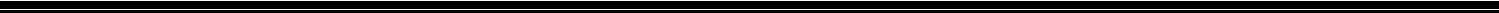 Technologies Manager
Team Lead - Project managed, and led teams through full cycle projects for over 9 yearsSystem Design -  Designed multi-stage, multi-platform concepts for installers and clients	System Programming -  Complete interface programing for various vendors, along with full bench and break testing.Service / Troubleshooting - Breaking down service calls and initial install troubleshooting to minimum repair time/cost.
PROFESSIONAL EXPERIENCEShell Canada (Partnership)— Calgary, AlbertaMultinational facilities management company under contract by a globally integrated oil and gas company Real Estate Technologies Manager, (July 2014 – Present)Based under the Real Estate business under Shell Canada, and responsible for all AV and Collaboration assets and services within the “Shell Canada” division. Professional responsibility of ensuring that all businesses under the scope are able to utilize their working and meeting spaces through the use of required technology. 
Key Competencies:
Managing local AV Vendor in day to day services check’s along with a regimented planned maintenance        programDesigned and built local VC systems while working with a global team in consultancy for VC backend design and future technologies.Kick-started and implemented new webcast and contingency VC bridge solution on a global use levelDesigning and contracting out new technology builds within aged meeting spaces Working with both Capital and Operations budgets to deliver sounds and responsible solutionsProviding senior level employees with demand A/V servicesManaging a local infrastructure of Video Conferencing / Collaborations tools as provisioned under global standardWorking with global team to both solve and write a global standard in audio visual, collaborations and communications equipmentAdvisor and mentor to a community of local support focal’sFirst technical point of contact for all external events Second in command for all external events (non technical)Providing critical support to the External Relations team for various demand requestsCore member of our Office Communicator – Lync 2010 Migration projectProficient with new standard Lync/UVC/LRS build outs Many more details upon requestInsight Automation International — Calgary, AlbertaNorth American Audio Video Company providing solutions for residential and commercial clientsHR Lead / Design Lead, (January 2013 to July 2014)Created a unique role with one of Calgary’s largest residential A/V companies to maximize effective use of my skill sets in a split role of Management (HR) and Design.Key Competencies:Developed and implemented a design standard used to maximize tech efficiencyDesigned projects using AutoCad, Visio, D-Tools, and other drafting software’s on a daily basis.Managed organizations project related document controlCreated shell and basic programing for intermediate projects, reducing install time and pressureDesign, Implemented and programed large commercial projects for high profile clients using state of the art Crestron, Polycom, Cisco, Extron and Savant equipment.Managed organizations Human ResourcesDeveloped training and development standardsManaged employee reviews and organizations HRISDeployed and managed organizations safety standards Many more not listed itemsDynamic Audio — Edmonton, AlbertaEdmonton based Audio Video company providing solutions for residential and commercial clientsLead Tech, (2005 to 2011)Joined as a partnership, built the business while attending full time school. Worked on projects from$5000 - $ 250,000 of Value in all disciplines.Key Competencies:	Full details can be providedWiFast Technologies — Edmonton, AlbertaWireless Technologies StartupDirector of Technologies / Director of HR, (2005 to 2009)The organization was made to develop new age wireless technology under LTE and WiMax standards. Product designs concepts where successfully created and patents sold to industry leading manufactures. Individual focus transferred from leading technology innovation to managing human assets and product time-lines.
Key Competencies:Was part of the initial team, which focused on future market demands and created the  initial  concept solutions, which ultimately sparked the organizations focus.Developed an employment structure, which was molded to best fit the groups’ growth plan and demands.Worked a compensation system that enabled access to highly skilled talent, and a team that believed in each other while offsetting budgetary restrictions.Focused on team building and, strengthening the inner core of the group.Built a reputation among the start up industry for creating successful workflow and talent management systems.COMPETENCIES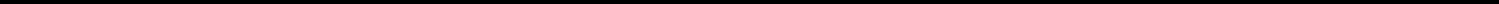 EDUCATION & CERTIFICATIONSGrant MacEwan University - Edmonton, AlbertaHuman Resources Management (2006 - 2008)HR Designations:Human Resources Management Diploma (2008)Attended Grant MacEwan University’s evening Human Resources Management Program while working full time.University of Alberta - Edmonton, AlbertaBachelor of Commerce Program (2008 – 2010)Attended University of Alberta’s Bachelor of Commerce transfer program, major in HR.Cedia Certificates Received:Installer Level I Installer Level II Design Level IADDITIONAL DETAILSProfessional Development:Complete ongoing training in the areas of Recruitment, Training and Development, Human Resources information Systems, Cedia courses, CES conferences, Programing development.To contact this candidate click this link submit request with CV No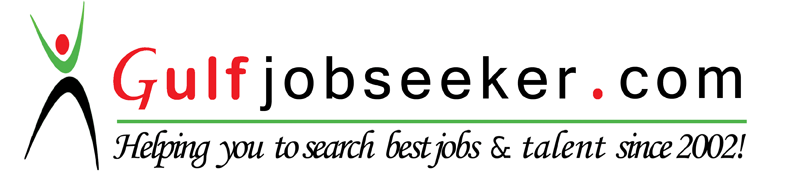 Visio/AutoCad DtoolsPolycom Design & Programing Savant ProgrammingCisco Tanberg Design & Prog TOA Professional Audio ProgIP  NetworkingElan G ProgramingCCTV  +  DVR ManagementNetwork  DesignLitetouch ProgramingConference Room Design / BuildNetwork  Latency EngineeringLutron  ProgramingAutomation Design / BuildAudio /Video DistributionCrestron ProgramingHome Theater Design / Build